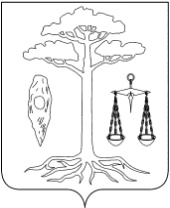 ГЛАВАТЕЙКОВСКОГО МУНИЦИПАЛЬНОГО РАЙОНАИВАНОВСКОЙ ОБЛАСТИ____________________________________________________________________________________________________________________ ПОСТАНОВЛЕНИЕот                        №              г.ТейковоО проведении публичных слушаний  по проекту постановления о предоставлении разрешения на отклонение  от предельных параметров разрешенного строительства, реконструкции объекта капитального строительства      В соответствии с Градостроительным кодексом Российской Федерации от 29.12.2004 № 190-ФЗ (в действующей редакции), Уставом Тейковского муниципального района, Решением Совета Тейковского муниципального района от 03.11.2015г. №17-р «О порядке проведения публичных слушаний на территории Тейковского муниципального района» (в действующей редакции) и на основании поступивших заявлений ПОСТАНОВЛЯЮ:1.   Провести  публичные слушания по проекту  постановления о предоставлении разрешения на отклонение  от предельных параметров разрешенного строительства, реконструкции объекта капитального строительства (далее – публичные слушания):1.1. О предоставлении разрешения на отклонение  от предельных параметров разрешенного строительства, реконструкции объекта капитального строительства на земельном участке с кадастровым номером 37:18:030112:543  с минимальным отступом  от границ земельного участка  – 1 метр.1.2. О предоставлении разрешения на отклонение  от предельных параметров разрешенного строительства, реконструкции объекта капитального строительства на земельном участке с кадастровым номером 37:18:030104:297  с минимальным отступом  от границ земельного участка  – 1 метр.1.3. О предоставлении разрешения на отклонение  от предельных параметров разрешенного строительства, реконструкции объекта капитального строительства на земельном участке с кадастровым номером 37:18:050102:1254  с минимальным отступом  от границ земельного участка  – 1 метр.2. Местом проведения публичных слушаний определить зал заседаний администрации Тейковского муниципального района по адресу: г. Тейково, ул. Октябрьская, д. 2а. 3.  Комиссии по вопросам градостроительной деятельности администрации Тейковского муниципального района: 3.1. Организовать и провести публичные слушания. 3.2. Обеспечить соблюдение требований законодательства, правовых актов Тейковского муниципального района по организации и проведению публичных слушаний. 3.3. Обеспечить информирование заинтересованных лиц о дате, времени и месте проведения публичных слушаний.3.4. Обеспечить своевременную подготовку, опубликование и размещение заключения о результатах публичных слушаний в соответствии с Уставом Тейковского муниципального района.4. Предложения физических и юридических лиц   по предоставлению разрешения на отклонение  от предельных параметров разрешенного строительства, реконструкции объекта капитального принимаются до 06.03.2019г.  в письменном виде по адресу: г. Тейково, ул. Октябрьская, д. 2а, отдел градостроительства или в электронной форме по адресу:   gkh-tmr@mail.ru с указанием: Ф.И.О., паспортных данных гражданина, наименования и ОГРН юридического лица, адреса прописки/проживания/нахождения, сути предложения, подписи, даты, расшифровки.5. Назначить собрание участников публичных слушаний по результатам обсуждения проекта постановлении  на 12 марта 2019г. в 16-00 в зале заседаний  администрации Тейковского муниципального района по адресу: г. Тейково, ул. Октябрьская, д. 2а.6. Опубликовать настоящее постановление в соответствии с Уставом Тейковского муниципального района и разместить на официальном сайте Тейковского муниципального района.Глава Тейковскогомуниципального района                                                   С.А.Семенова 